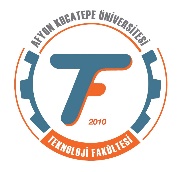 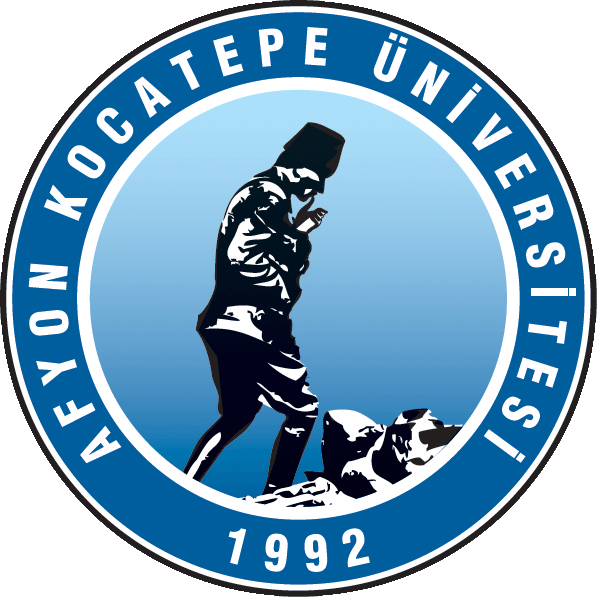 ÇİFT ANADAL LİSANS PROGRAMI BAŞVURU FORMU Fakülte adı	:           Teknoloji  FakültesiBölüm adı	: ……………………………………………………….Öğrenci no	: ………………………………………………………Adı soyadı	: ……………………………………………………….Sınıfı	: ………………………………………………………. Genel not ortalaması	: ………………………………………………………. Yazışma adresi	: ………………………………………………………	: ……………………………………………………….Telefon no	: 0 (……..) …………………........Başvurulan bölüm adı	: ……………………………………………………..….. / ….. / 20…. 												     İmza 	Adres:Tlf (GSM):Ek: TranskriptNot: Çift anadal için; GNO 4 üzerinden 3  ve ilgili sınıf başarı sıralamasında ilk % 20’de bulunanlar başvurabilir.Çift anadal programına en erken üçüncü yarıyılın başında, en geç ise beşinci yarıyılın başında başvurabilir.Çift anadal programına başvurabilmesi için öğrencinin başvurduğu yarıyıla kadar anadal diploma programında aldığı tüm dersleri başarıyla tamamlaması gerekir.Çift anadal programında GNO 4 üzerinden 3 olan ancak ilgili sınıf başarı sıralamasında ilk % 20’sinde yer alamayan öğrenciler, başvurulacak programın ilgili yıldaki taban puanından az olmamak üzere puana sahip olanlar da başvurabilir.Çift anadal programından öğrencinin bir yarıyılda alması gereken ders AKTS toplamı 45 ‘i geçemez. 